В рамках подготовки к проведению общероссийского голосования проведен обучающий семинар «Мобильный избиратель»В рамках подготовки к проведению общероссийского голосования по вопросу одобрения изменений в Конституцию Российской Федерации 4 июня 2020 года избирательная комиссия Краснодарского края провела обучающий семинар в режиме видеоконференцсвязи с членами территориальных избирательных комиссий, операторами пунктов приема заявлений и работниками МФЦ по вопросам реализации механизма «Мобильный избиратель».В ходе обучения подробно были рассмотрены сроки и порядок подачи заявления участником голосования, который в день голосования будет находиться вне места жительства. В данном мероприятии приняли участие председатель территориальной избирательной комиссии Восточная г.Новороссийска Евгения Дружбина, секретарь территориальной избирательной комиссии Восточная г.Новороссийска Марина Думмлер и операторы пункта приема заявлений территориальной избирательной комиссии Восточная г.Новороссийска.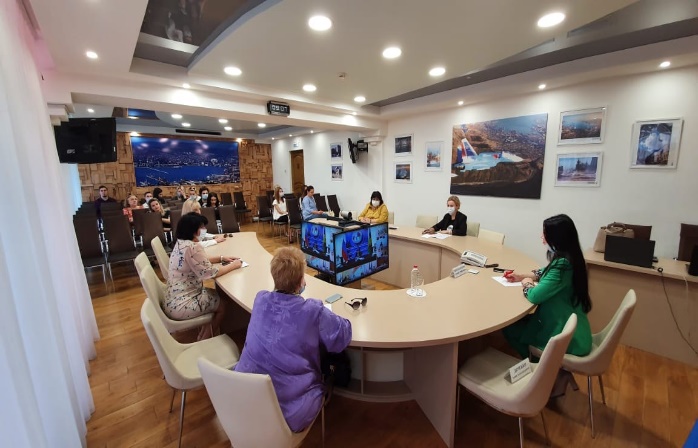 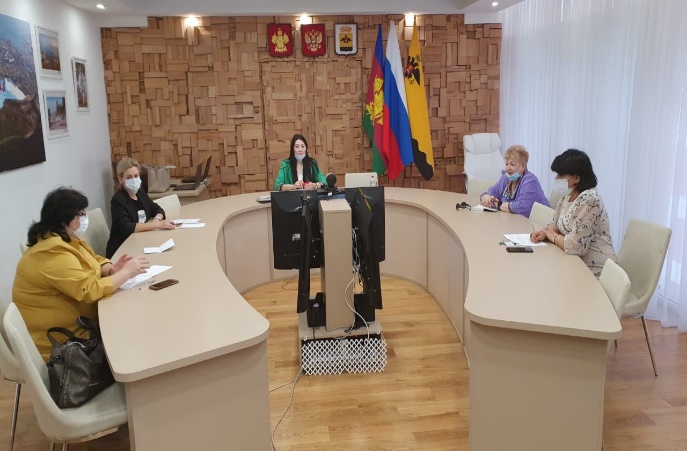 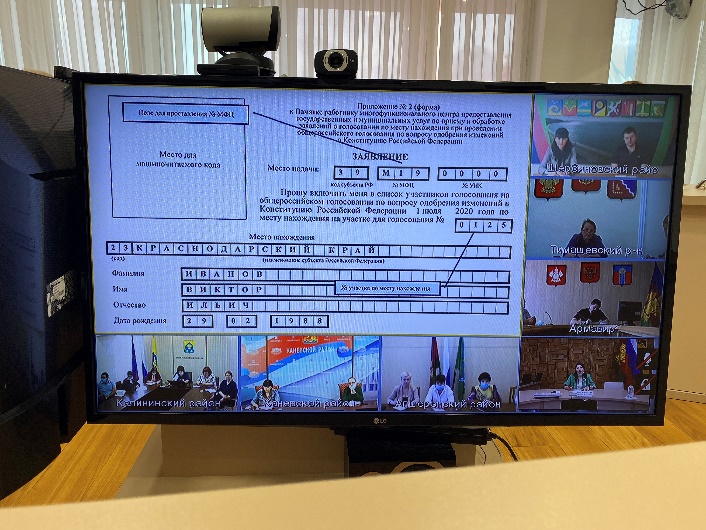 